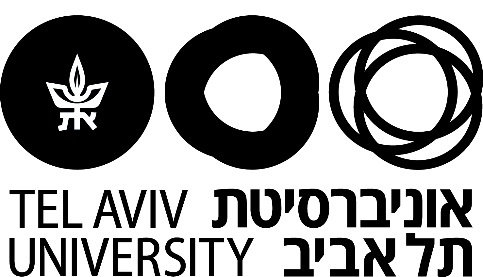 תאריך: _____________טופס בקשה לפתיחת ספק חדש שלום רב,נא להשיב על כל  השאלות במלואן, טופס שיוגש עם מענה חלקי יוחזר למבקש.שם הספק - __________________________________________________________________מהו הסיווג החשבונאי של הספק  -  ח.פ / חברה בע"מ / עוסק מורשה / עוסק פטור / מלכ"ר / עמותה/ פרטי ללא עסקמספר הסיווג החשבונאי - ________________________________________________________סיבה והסבר לפתיחת הספק  -  _____________________________________________________       _____________________________________________________________________________      ______________________________________________________________________________האם בוצעה התקשרות מול הספק  -  כן / לא במידה והתשובה היא כן , נא להסביר מדוע -  _____________________________________________משך תקופת הפעילות מול הספק  - חד פעמי / חודשי / רבעוני / שנתי היקף סכום הפעילות מול הספק  - חד פעמי __________ ₪                                              חודשי     __________ ₪                                              רבעוני     __________ ₪                                              שנתי      __________ ₪                                                               בסכום שמעל 100 אש"ח יהא צורך במכרזסוג השירות שנותן הספק   -  ______________________________________________________הערות - _____________________________________________________________________הצהרה – אין לי קירבה / היכרות מוקדמת עם הספק.                                                                               בברכה,                                                                                   מדור ספקים ומוטבים                                                                                   אגף הכספיםשם המבקש (שם פרטי+ משפחה): ______________________                            טלפון: 03-6408782                                                                                    פקס: 03-6405643חותמת   היחידה: __________________________________                         דוא"ל:  supplyks@tauex.tau.ac.il